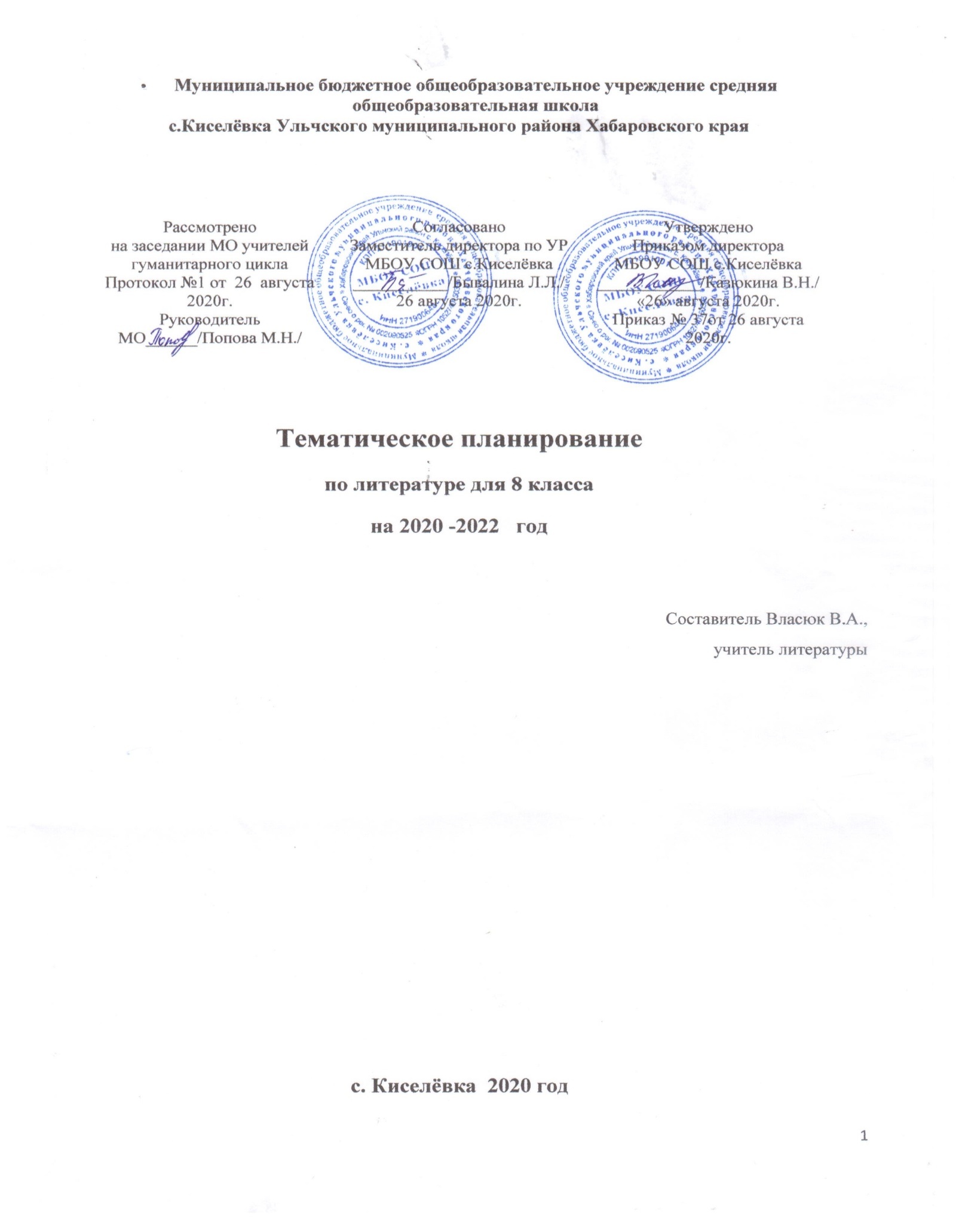 Рабочая программа курса внеурочной деятельности«Мое профессиональное самоопределение» для 9 класса на 2020-2021 гг.Составитель программы:учитель истории.Попова Марина Николаевнас. Киселёвка 2020 г.Пояснительная запискаРабочая программа курса внеурочной деятельности «Мое профессиональное самоопределение» для 9 класса разработана на основе:- Программа Г.В. Резапкиной  «Психология и выбор профессии», Москва, 2008 г.- Выбор профессии: оценка готовности школьников под научной редакцией д.п.н., профессора, члена-корреспондента РАО С.Н.Чистяковой. Москва «ВАКО» 2009 г.- Книга для учителя «Твоя профессиональная карьера». Москва «Просвещение»,2006 г.- А. Грецов, Т.Бедарева «100 популярных профессий»,2009 г.- Е.Жариков, Е. Крушельницкий «Для тебя и о тебе», «Просвещение», 1991 г.Изучение курса внеурочной деятельности «Мое профессиональное самоопределение» предусматривает следующие цели:- Создание условий для самоопределения каждого обучающегося относительно  будущего направления деятельности, для индивидуализации и дифференциации обучения, выбора обучающимися разных категорий индивидуальных образовательных траекторий в соответствии с их способностями, склонностями и потребностями;- Расширение возможностей социализации обучающихся, более эффективно готовить выпускников к профессиональному и жизненному самоопределению;- Развитие содержания одного или нескольких учебных предметов;- Обеспечение преемственности общего и профессионального образования;- Создание возможности реализации личных познавательных интересов в выбранной им образовательной области;- Помощь в раскрытии психологических особенностей своей личности;- Формирование  качеств, творческой, активной и легко адаптирующейся личности, способной реализовать себя в будущей профессии в современных социально-экономических условиях;- Расширение знаний учащихся о мире профессий, изучение их с классификацией, типами и подтипами профессий, возможностями подготовки к ним, представление о профпригодности и компенсации способностей;- Создание условий для качественной подготовки к итоговой аттестации;- Формирование у учащихся умений и навыков, и способы деятельности для решения практически важных задач;- Содействие развитию у учащихся отношения к себе как к субъекту будущего профессионального образования и профессионального труда;- Создание дополнительных условий психолого-педагогической комфортности при обучении в школе, формирование у выпускников шкалы самооценки, адекватной личным способностям, возможностям.Общая характеристика элективного курса.Рабочая программа курса внеурочной деятельности «Мое профессиональное самоопределение» направлена на повышение социально-психологической компетентности учащихся 9 класса МБОУ СОШ с.Киселёвка и предоставляет им помощь в выборе профиля обучения и профессиональном самоопределении.Курс «Мое профессиональное самоопределение» позволяет учащимся изучить свои возможности и потребности и соотнести их с требованиями, которые предъявляет интересующая их профессия, сделать обоснованный выбор профиля в старшей школе, подготовиться к будущей трудовой профессиональной деятельности и в дальнейшем успешно выстроить профессиональную карьеру, адаптируясь к социальным условиям и требованиям рынка труда.Курс «Мое профессиональное самоопределение» представлен в виде следующих содержательных разделов:-«Психология самопознания», -«Человек и профессия».Содержание раздела «Психология самопознания» посвящен лучшему пониманию себя, формирует у учащихся понятий: память, внимание, мышление, темперамент, характер, самооценка, самоопределение, профессиональное самоопределение, потребность, конфликт, мотив и мотивация.	Содержание раздела «Человек и профессия» посвящён развитию умений и навыков, необходимых при выборе профессии и продвижению по профессиональному пути, формирует у учащихся понятий: профессия, специальности, специализация, квалификация. Характеристика труда: характер,  процесс и условия труда. Классификация профессий, типы профессий, матрица выбора профессий.Профессиональное самоопределение учащихся 9- го класса осуществляется в процессе познавательной, преобразовательной, ценностно – ориентационной и коммуникативной деятельности.Познавательная деятельность призвана обеспечить профессиональное просвещение и профессиографическую грамотность учащихся. Переживание и осознание личностного смысла и значения профессионального самоопределения осуществляется в процессе ценностно – ориентационной деятельности, так как сознание человека включает не только знание, но и переживание того, что значимо для человека в связи с отношением к его потребностям. На основе единства познавательной и ценностно – ориентационной деятельности возникает рефлексия личности, благодаря которой формируется профессиональная направленность, смысл и цель жизни, интересы. При составлении данного курса, мы опирались на следующие методические принципы:- принцип учета возрастно-психологических и индивидуальных особенностей детей;- принцип комплексности методов психологического воздействия;- принцип усложнения, позволяющий поддерживать интерес к работе и дающий ребенку возможность испытывать радость преодоления; трудностей;- принцип учета объема материала, предполагающий внесение определенных изменений только после относительной сформированности того или иного умения;- принцип учета оптимальной эмоциональной сложности материала, позволяющий создать благоприятный эмоциональный фон как в процессе работы, так и при ее окончании;- принцип активного привлечения к участию в программе ближайшего социального окружения — родителей, других родственников, педагогов.Ценностные ориентиры содержания учебного предмета 	 Происходящие в обществе социально-экономические изменения предъявляют к школе совершено новые требования, выражающиеся в частности в том, что ее выпускникам уже недостаточно обладать широкими и разнообразными знаниями, навыками и умениями их самостоятельного пополнения. Они должны быть социально активными, а также ответственными людьми, обладающими определенным жизненным опытом, который поможет адаптироваться к суровым требованиям современной жизни в условиях рыночных отношений.       	 Происходят серьезные и глубокие изменения в личности современного школьника, интересы и потребности которого уже не ограничиваются лишь получением разносторонних знаний. Семья и сам школьник все настойчивее требуют внести изменения в содержание образования с тем, чтобы помочь выпускнику приобрести социальный опыт, который поможет ему быстрее адаптироваться в обществе, получить профессию, найти достойную работу, создать семью, грамотно отстаивать свои гражданские права.Курс создан для того, чтобы помочь учащимся осознать необходимость личностного выбора из нескольких вариантов поступков или поведения в различных жизненных ситуациях и свою личную ответственность за сделанный выбор. Личный выбор и личная ответственность являются ключевыми понятиями данного курса.Описание места курса внеурочной деятельности в учебном плане.Учебный план МБОУ СОШ с. Киселёвка  на изучение курса в 9 классе отводит 0,5 учебного часа в неделю в течение года обучения, всего 17 часов.Содержание курса в учебном плане«Мое профессиональное самоопределение».Психология самопознания. Самопознание.Самопознание и откровенность.Личность. Жизненные ценности.Познавательные процессы и способности личности.Память. Внимание.Ощущение. Восприятие. Представление. Воображение.Мышление. Особенности интеллектуальной сферы. Типы интеллекта.Способности. Виды способностей. Условия развития способностей.Психология личности.Типы нервной системы. Типы темперамента.Характер. Самооценка.Самоопределение. Профессиональное самоопределение.Смысл и цель жизни человека. Мотивационная сфера личности. Потребности, их виды.Общение. Деловое общение.Конфликт. Виды конфликтов. Способы разрешения конфликтов.Человек и профессияМир профессийПонятия профессии, специальности, специализации, квалификации.Характеристика труда: характер, процесс и условия труда.Классификация профессий. Формула профессии.Понятие профессиограммы.Типы профессий. Матрица выбора профессий.Характеристика профессий типа «человек – человек».Характеристика профессий типа «человек – техника».Характеристика профессий типа «человек – знаковая система».Характеристика профессий типа «человек – природа».Характеристика профессий типа «человек – художественный образ».Профессиональное самоопределение.Склонности и интересы в профессиональном выборе («хочу»).Возможности личности в профессиональной деятельности («могу»). Специальные способности.Профпригодность. Понятие компенсации способностей.Рынок труда. Потребности рынка труда в кадрах («надо»).«Выбираю»: выбор профессии на основе самооценки и анализа составляющих «хочу» – «могу» – «надо».Мотивационные факторы выбора профессии. Ошибки при выборе профессии.Рекомендации по выбору профессии.Подготовка к будущей карьере.Понятие карьеры. Виды карьеры.Построение карьеры по вертикали и горизонтали.Понятие должности.Личностные, метапредметные и предметные результаты освоения курса.Планируемые результаты изучения курса в 9 классеИзучение курса внеурочной деятельности в 9 классе направлено на достижение обучающимися личностных, метапредметных (регулятивных, познавательных и коммуникативных) и предметных результатов.Предметные результаты:- значение профессионального самоопределения, требования к составлению личного профессионального плана;-правила выбора профессии;-понятие о профессиях и о профессиональной деятельности;- понятие об интересах, мотивах и ценностях профессионального труда, атак же психофизиологических и психологических ресурсах личности в связи с выбором профессии:- понятие о темпераменте, ведущих отношениях личности, эмоционально-волевой сфере,интеллектуальных способностях, стилях общения;- значение творческого потенциала человека, карьеры.- о смысле и значении труда в жизни человека и общества;- о современных формах и методах организации труда;- о сущности хозяйственного механизма в условиях рыночных отношений;- о предпринимательстве;- о рынке труда.Метапредметные результаты:- развивать самостоятельность;- оценивать собственные возможности, способствующие овладению учащимися умениямиполучать из разнообразных источников и критически осмысливать социальную информацию;- систематизировать, анализировать полученные данные;- осваивать способы познавательной, коммуникативной, практической деятельности,необходимые для участия в жизни гражданского общества и правового государства.Личностные результаты:- соотносить свои индивидуальные особенности с требованиями конкретной профессии;- составлять личный профессиональный план и мобильно изменять его;- использовать приёмы самосовершенствования в учебной и трудовой деятельности;- анализировать информацию о профессиях по общим признакам профессиональнойдеятельности, а также о современных формах и методах хозяйствования в условиях рынка;- пользоваться сведениями о путях получения профессионального образования.В результате выполнения данной программы учащиеся должны знать сущность и содержание следующих понятий:психологические особенности личности;самоопределение;профессиональные интересы и склонности, способности;классификация, типы и подтипы профессий;профессиограмма;профессиональная пригодность;проектирование профессионального жизненного пути;карьера, виды карьеры;личный профессиональный план;общение;самооценка;профпригодность;компенсация способностей;рынок труда.Формы организации учебных занятий, основных видов деятельностиПроведение занятий по программе курса предполагает использование широкого спектра методических средств, таких, как:междисциплинарная интеграция, содействующая становлению целостного мировоззрения;интерактивность (работа в малых группах, ролевые игры, тренинг);обучение через опыт и сотрудничество.Данные методы и приёмы позволяют наиболее эффективно решать поставленные задачи курса. Для реализации содержания обучения по данной программе основные теоретические положения сопровождаются выполнением практических работ, которые помогают учащимся применять изученные понятия на практике, в конкретных жизненных ситуациях. (Большая часть практических заданий представлена в «Дневнике профессионального самоопределения старшеклассника» по курсу «Человек и профессия». На каждом занятии предусматривается практическая деятельность, включающая в себя работу с диагностическими методиками, участие в профориентационных и ролевых играх, выполнение упражнений. Предполагается также использование таких активных методов обучения, как эвристическая беседа, эвристический семинар, проблемное изложение учебного материала.В процессе обучения используется различный дидактический материал: презентации по темам курса, плакаты, схемы, видеоматериалы, «Дневник профессионального самоопределения».Способы и формы оценивания.Система оценки планируемых индивидуальных достижений обучающихсяВ процессе изучения элективного курса оцениваются прежде всего:- предметная компетентность обучающихся (способность решать проблемы средствами предмета);- ключевые компетентности обучающихся (коммуникативные, учебно-познавательные);- общеучебные и интеллектуальные умения обучающихся (умения работать с различными источниками информации, текстами, таблицами, схемами, интернет - страницами и т.д.);- умение обучающихся работать в парах (в коллективе, в группе), а также самостоятельно.Результаты учебной деятельности учащихся 9 класса подводятся раз в пол года, после окончания элективного курса и проверки зачетной работы (учебного проекта «Выбор образовательного маршрута в профессиональной карьере и модель портфеля моих достижений») с выставлением «зачтено» («не зачтено») в журнале для занятий по элективным курсам.Элективный курс может быть оценен положительно, если обучающийся: - посетил не менее 80 % занятий, предусмотренных программой курса;- выполнил зачетную работу, предусмотренную программой элективного курса (подготовил и презентовал учебный проект).Тематическое планирование с определением основных видов учебной деятельности.Календарно тематическое планирование.ОПИСАНИЕ УЧЕБНО-ТЕМАТИЧЕСКОГО И МАТЕРИАЛЬНО-ТЕХНИЧЕСКОГО ОБЕСПЕЧЕНИЯУчебно-методический комплектБелова, Т.В. Справочник начинающего профконсультанта  / Т.В. Белова, И.А. Волошина, А.А. Солнцева. - М.: Просвещение, 1998.Бобровская, Л.Н. Профессиональное самоопределение /Бобровская Л.Н. - М.: Глобус, 2008.Бобровская, Л.Н.,Сапрыкина Е.А., Просихина О.Ю. Элективный курс профессиональной направленности «Человек и профессия» / Л.Н.Бобровская, Е.А.Сапрыкина, О.Ю.Просихина. – М.: Глобус, 2007.Климов, Е.А. Как выбрать профессию /Е.А. Климов. - М.: Просвещение, 1990.Чистякова, С.Н. Элективные ориентационные курсы и другие средства профильной ориентации в предпрофильной подготовке школьников / С.Н.Чистякова.М.: АПК и ПРО, 2003Чистякова, С.Н. Основы профессиональной ориентациишкольников /С.Н.Чистякова/ под ред. В.А. Сластенина. М.:Просвещение, 1983.Чистякова, С.Н. Технология профессионального успеха /С.Н.Чистякова. – М., 2003.Кулагин, Б.В. Основы профессиональной психодиагностики./Б.ВКулагин. - М., 1984.Орлов, Ю.М. Самосознание и самовоспитание характера: Беседы психолога со старшеклассниками / Ю.М.Орлов. -М., 1987.Петровский, А.В. Что мы знаем и чего не знаем о себе? /А.В. Петровский. - М., 1988.Митина, Э.М.Психологическое сопровождение выбора профессии / по ред. Э.М. Митиной. – М., 2003.Чистякова, С.Н., Журкина А.Я. Профессиональное самоопределение и профессиональная карьера молодёжи / под ред.С.Н.Чистяковой, А.Я. Журкиной.М.: Просвещение, 1993.Чистякова, С.Н. Профессиональные пробы школьников /С.Н. Чистякова. - М.: Просвещение. 2000.Прощицкая, Е.Н. Выбирайте профессию /Е.Н. Прощицкая. М.: Просвещение. 1991.Прощицкая, Е.Н. Практикум по выбору профессии / Е.Н. Прощицкая. М., 1996.Пряжников, Н.С.Профориентация в школе: игры, упражнения, опросники (8-11 классы) /Н.С. Пряжников.М.: ВАКО, 2005.Резапкина, Г.В. Психология и выбор профессии: программа предпрофильной подготовки / Г.В. Резапкина. - М.: Генезис, 2005.Резапкина, Г.В. Секреты выбора профессии / Г.ВРезапкина. -  М., 2003.Резапкина, Г.В. Я и моя профессия: программа профессионального самоопределения для подростков / Г.В.Резапкина. М., 2004.Селевко, Г.К., Бабурина Н.И., Левина О.Г. Найди себя / Г.К. Селевко,Н.И. Бабурина, О.Г Левина. - М., 2001.Лернер, П.С., Михальченко Г.Ф., Прудило А.В. Твоя профессиональная карьера: учебник для 8-9 классов общеобразовательных учреждений / П.С.Лернер, Г.Ф. Михальченко, А.В.Прудило и др. – Под ред. С.Н. Чистяковой. - М.: Просвещение, 2006.Черникова, Т.В.Профориентационная поддержка старшеклассников / Т.В.Черникова, М.: Глобус, 2006.Шавир, П.А. Психология профессионального самоопределения в ранней юности / П.А.Шавир.М.: Педагогика,1981.Ананьева, Е., Белоусова В. Энциклопедия для детей. Выбор профессии / под ред. Е. Ананьевой, В. Белоусовой. М.: Аванта, 2003.НомертемыСодержание учебного
материалаКоличество часовХарактеристика основных видов деятельности ученика(на уровне учебных действий)Раздел 1Психология самопознания.Раздел 1Психология самопознания.6Объяснять определение понятий:  память, внимание, ощущение, восприятие, представление, воображение, мышление, темперамент, самооценка, конфликт, самоопределение, профессиональное самоопределение.Перечислять основные виды памяти; определять особенности своей памяти. Перечислять основные качества и виды внимания; определять особенности своего внимания.Выявлять  свой тип мышления. Выявлять свой ведущий тип темперамента. Выявлять уровень самооценки. Проектировать индивидуальную модель поведения в конфликтных ситуациях. Определять свой уровень конфликтности.1Самопознание.1Объяснять определение понятий:  память, внимание, ощущение, восприятие, представление, воображение, мышление, темперамент, самооценка, конфликт, самоопределение, профессиональное самоопределение.Перечислять основные виды памяти; определять особенности своей памяти. Перечислять основные качества и виды внимания; определять особенности своего внимания.Выявлять  свой тип мышления. Выявлять свой ведущий тип темперамента. Выявлять уровень самооценки. Проектировать индивидуальную модель поведения в конфликтных ситуациях. Определять свой уровень конфликтности.2Познавательные процессы и способности личности.2Объяснять определение понятий:  память, внимание, ощущение, восприятие, представление, воображение, мышление, темперамент, самооценка, конфликт, самоопределение, профессиональное самоопределение.Перечислять основные виды памяти; определять особенности своей памяти. Перечислять основные качества и виды внимания; определять особенности своего внимания.Выявлять  свой тип мышления. Выявлять свой ведущий тип темперамента. Выявлять уровень самооценки. Проектировать индивидуальную модель поведения в конфликтных ситуациях. Определять свой уровень конфликтности.3Психология личности.3Объяснять определение понятий:  память, внимание, ощущение, восприятие, представление, воображение, мышление, темперамент, самооценка, конфликт, самоопределение, профессиональное самоопределение.Перечислять основные виды памяти; определять особенности своей памяти. Перечислять основные качества и виды внимания; определять особенности своего внимания.Выявлять  свой тип мышления. Выявлять свой ведущий тип темперамента. Выявлять уровень самооценки. Проектировать индивидуальную модель поведения в конфликтных ситуациях. Определять свой уровень конфликтности.Раздел 2Человек и профессияРаздел 2Человек и профессия11Объяснять определение понятий: профессия, специальность, специализация, квалификация. Характеристика труда: характер, процесс и условия труда.Классификация профессий, понятие профессиограммы. Типы профессий. Подтипы профессий в сфере «человек-человек», «человек-техника», «человек-знаковая система», «человек-природа», «человек-художественный образ».Объяснять определение понятий: интересы, склонности, способности, специальные способности, профпригодность, рынок труда, работодатель, работник, мотив, мотивация.Выявлять собственные интересы и склонности в профессиональной сфере деятельности.Объяснять определение понятий: карьера, должность, внутренняя оценка карьеры, внешняя оценка карьеры. Определять цели собственной будущей карьеры.1Мир профессий.5Объяснять определение понятий: профессия, специальность, специализация, квалификация. Характеристика труда: характер, процесс и условия труда.Классификация профессий, понятие профессиограммы. Типы профессий. Подтипы профессий в сфере «человек-человек», «человек-техника», «человек-знаковая система», «человек-природа», «человек-художественный образ».Объяснять определение понятий: интересы, склонности, способности, специальные способности, профпригодность, рынок труда, работодатель, работник, мотив, мотивация.Выявлять собственные интересы и склонности в профессиональной сфере деятельности.Объяснять определение понятий: карьера, должность, внутренняя оценка карьеры, внешняя оценка карьеры. Определять цели собственной будущей карьеры.2Профессиональное самоопределение.4Объяснять определение понятий: профессия, специальность, специализация, квалификация. Характеристика труда: характер, процесс и условия труда.Классификация профессий, понятие профессиограммы. Типы профессий. Подтипы профессий в сфере «человек-человек», «человек-техника», «человек-знаковая система», «человек-природа», «человек-художественный образ».Объяснять определение понятий: интересы, склонности, способности, специальные способности, профпригодность, рынок труда, работодатель, работник, мотив, мотивация.Выявлять собственные интересы и склонности в профессиональной сфере деятельности.Объяснять определение понятий: карьера, должность, внутренняя оценка карьеры, внешняя оценка карьеры. Определять цели собственной будущей карьеры.3Подготовка к будущей карьере.1Объяснять определение понятий: профессия, специальность, специализация, квалификация. Характеристика труда: характер, процесс и условия труда.Классификация профессий, понятие профессиограммы. Типы профессий. Подтипы профессий в сфере «человек-человек», «человек-техника», «человек-знаковая система», «человек-природа», «человек-художественный образ».Объяснять определение понятий: интересы, склонности, способности, специальные способности, профпригодность, рынок труда, работодатель, работник, мотив, мотивация.Выявлять собственные интересы и склонности в профессиональной сфере деятельности.Объяснять определение понятий: карьера, должность, внутренняя оценка карьеры, внешняя оценка карьеры. Определять цели собственной будущей карьеры.4Повторение и систематизация
учебного материала1Объяснять определение понятий: профессия, специальность, специализация, квалификация. Характеристика труда: характер, процесс и условия труда.Классификация профессий, понятие профессиограммы. Типы профессий. Подтипы профессий в сфере «человек-человек», «человек-техника», «человек-знаковая система», «человек-природа», «человек-художественный образ».Объяснять определение понятий: интересы, склонности, способности, специальные способности, профпригодность, рынок труда, работодатель, работник, мотив, мотивация.Выявлять собственные интересы и склонности в профессиональной сфере деятельности.Объяснять определение понятий: карьера, должность, внутренняя оценка карьеры, внешняя оценка карьеры. Определять цели собственной будущей карьеры.№Тема урокаКоличество часовДатаРаздел 1Психология самопознания.61Самопознание и откровенность. Личность. Жизненные ценности.12Память. Внимание. Ощущение. Восприятие. Представление. Воображение.13Мышление. Особенности интеллектуальной сферы. Типы интеллекта.14Способности. Виды способностей. Условия развития способностей.15 Типы темперамента. Характер. Самооценка. Смысл и цель жизни человека. Мотивационная сфера личности. Потребности, их виды.16Профессиональное самоопределение. Общение. Конфликт. Виды конфликтов. Способы разрешения конфликтов.1Раздел 2Человек и профессия117Понятия профессии, специальности, специализации, квалификации. Характеристика труда: характер, процесс и условия труда.18Классификация профессий. Формула профессии. Понятие профессиограммы.19Типы профессий. Матрица выбора профессий. Характеристика профессий типа «человек – человек».110Характеристика профессий типа «человек – техника». Характеристика профессий типа «человек – знаковая система».111Характеристика профессий типа «человек – природа». Характеристика профессий типа «человек – художественный образ».112Склонности и интересы в профессиональном выборе («хочу»). Возможности личности в профессиональной деятельности («могу»). Специальные способности.113Профпригодность. Понятие компенсации способностей. Рынок труда. Потребности рынка труда в кадрах («надо»).114«Выбираю»: выбор профессии на основе самооценки и анализа составляющих «хочу» – «могу» – «надо». Мотивационные факторы выбора профессии. Ошибки при выборе профессии.115Рекомендации по выбору профессии. Понятие карьеры. Виды карьеры.116Построение карьеры по вертикали и горизонтали. Понятие должности. 117Обобщение.Построение личного профессионального плана.1